Память об этом человеке будет всегда в наших сердцах, в наших душах, потому что человек живет до тех пор, пока живет о нем память!1 ноября 2019 года у здания ПЧ  села Бальзино, чтобы почтить память нашего земляка начальника ПЧ по охране с. Бальзино- Пылева Анатолия Владимировича, собрались почетные гости, родственники, друзья, земляки, коллеги, сослуживцы.В день его памяти на здании пожарной части СП Бальзино появилась мемориальная доска, которая вновь и вновь будет напоминать нам о замечательном человеке, который всего себя посвятил служению людям, своей работе…За время своей работы Анатолий Владимирович организовал строительство второго гаражного бокса, в связи с этим ПЧ с. Бальзино получила третью пожарную машину.Организовал строительство второго этажа. Анатолий Владимирович с честью выполнял свои обязанности и поддерживал высокий авторитет в коллективе ПЧ.- За добросовестное исполнение должностных обязанностей награжден ценным подарком – цифровым фотоаппаратом (Приказ директора Учреждения № 393 от 24.04.2012)- За добросовестное исполнение должностных обязанностей занесен на Доску Почета государственного учреждения «Противопожарная служба Забайкальского края» (Приказ директора Учреждения № 217 от 09.04.13);- За большой личный вклад в работу территориальной подсистемы единой государственной системы предупреждения и ликвидации чрезвычайных ситуаций Забайкальского края в 2015 году награжден Благодарственным письмом Губернатора Забайкальского края. (Расп.№ 460-р от 10.12.2015);- награжден Благодарственным письмом Руководителя Департамента ГОЧС Забайкальского края в апреле 2018 г.Ему пришлось немало потрудиться, чтобы поддерживать заданную планку качества работы.Чтобы увековечить подвиг человек возводит памятники, мемориальные сооружения как хранилища святой памяти. Весь жизненный путь Анатолия Владимировича, можно смело назвать подвигом. И он достоин того, чтобы о нем помнили, на него равнялись и ставили его в пример.Наряду с высокими профессиональными качествами Анатолий Владимирович обладал великим даром, вести за собой людей, он сплотил весь свой коллектив в дружную семью! Анатолий Владимирович с честью и достоинством выполнял свои обязанности и является для коллектива ПЧ примером и образцом.Хотелось бы пожелать коллективу ПЧ с. Бальзино продолжить начинания Анатолия Владимировича! 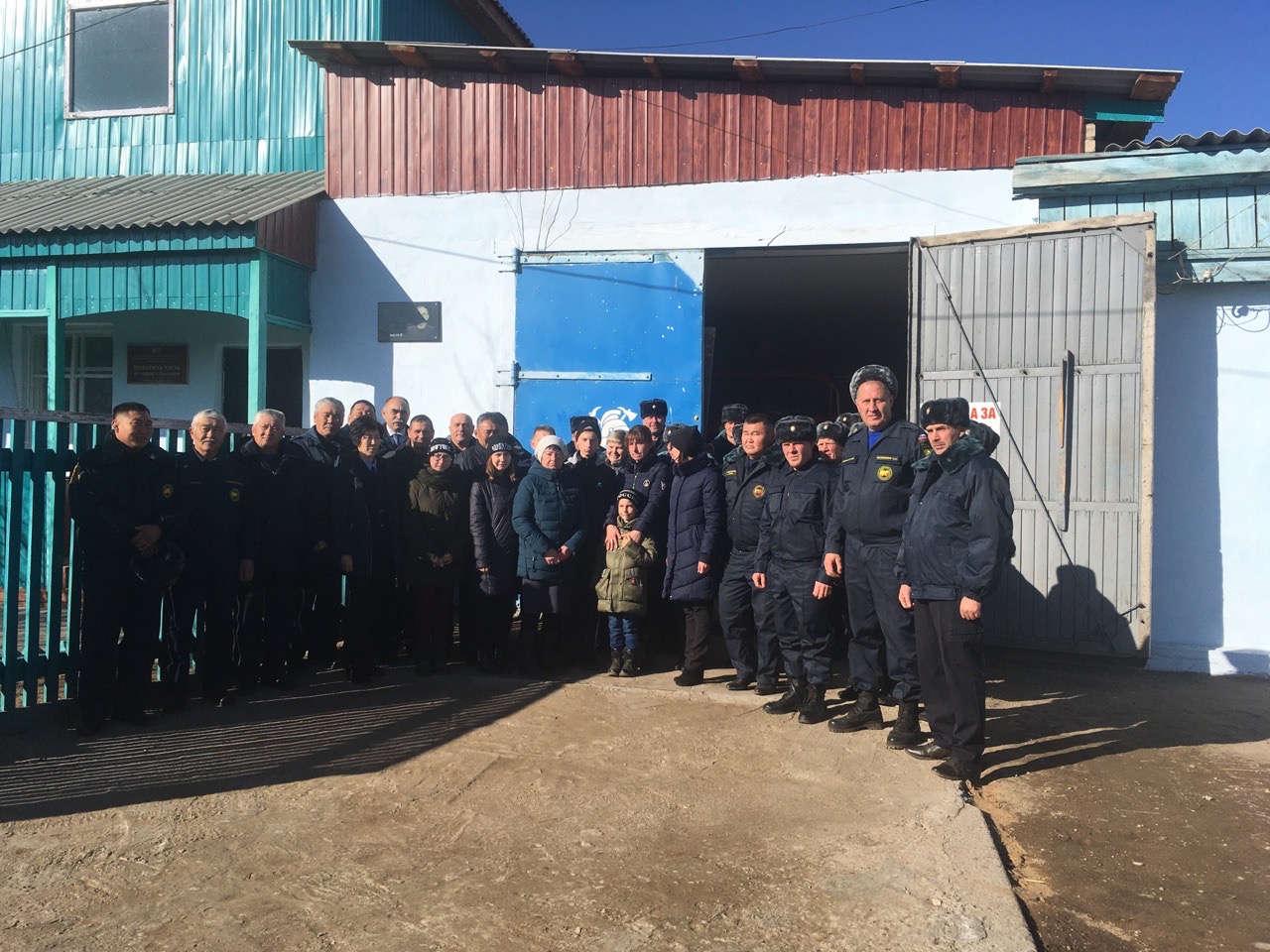 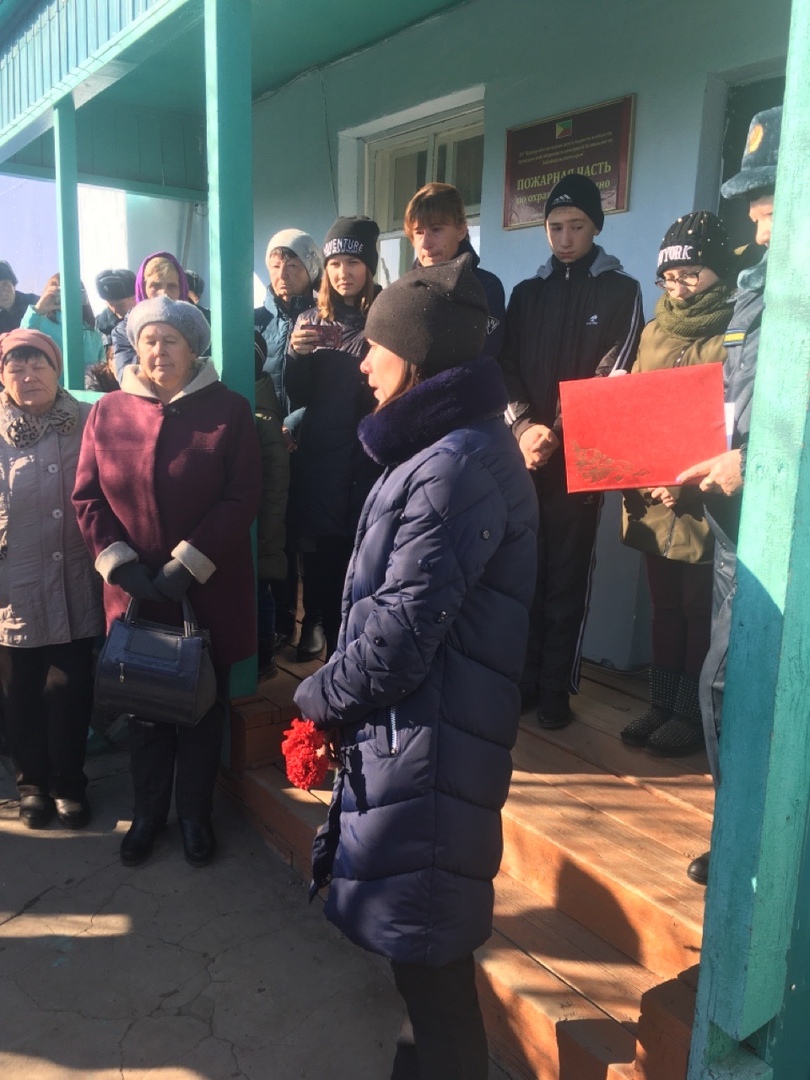 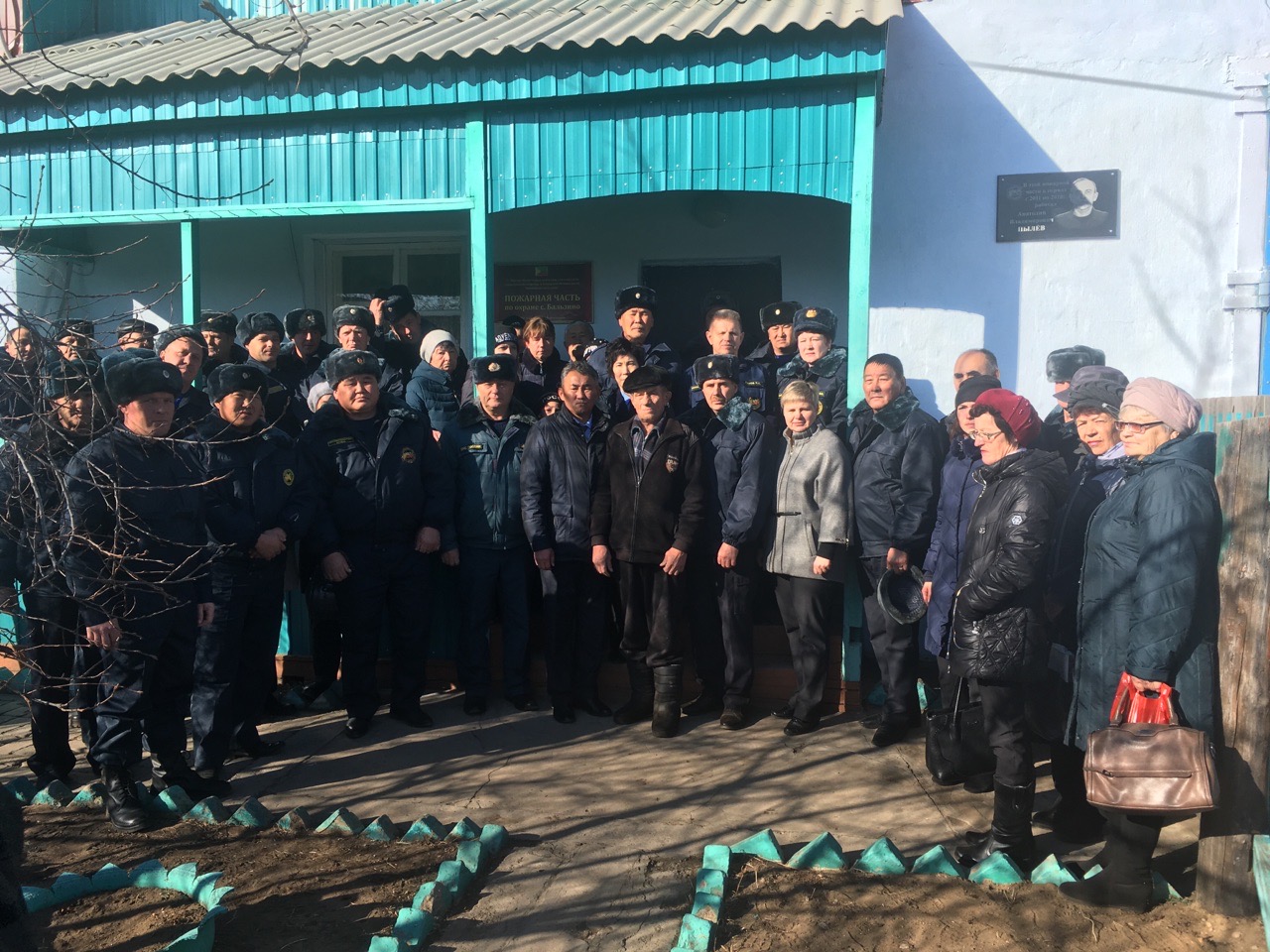 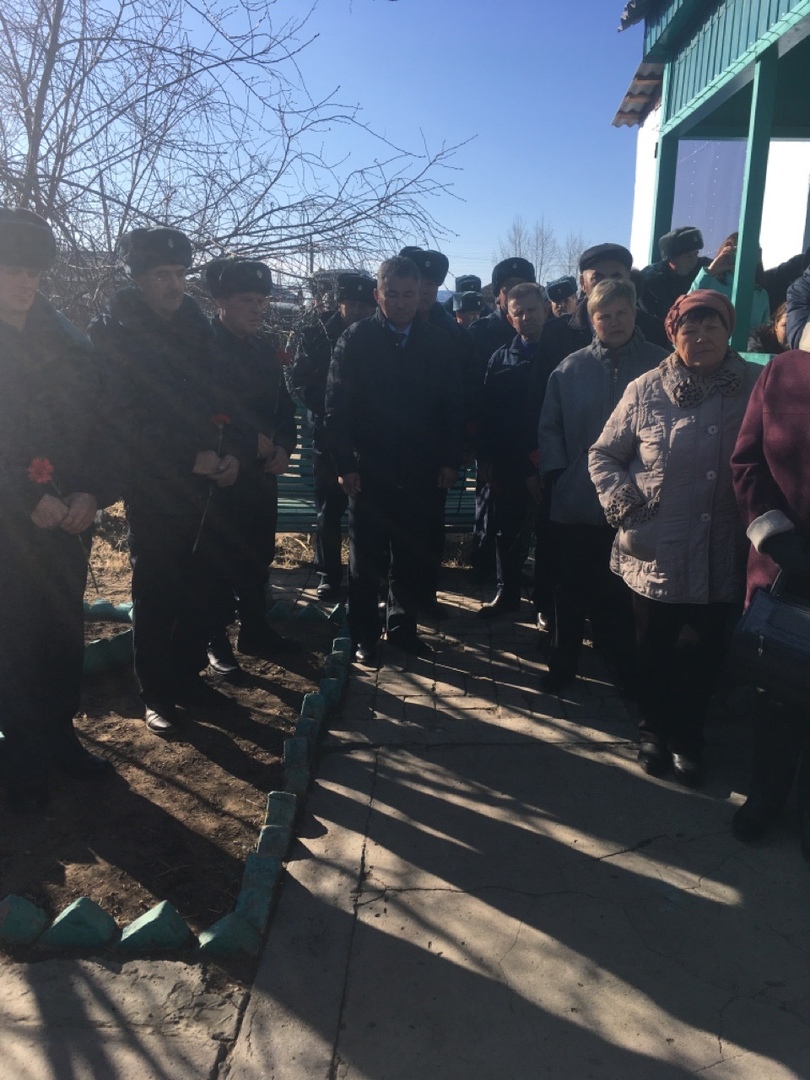 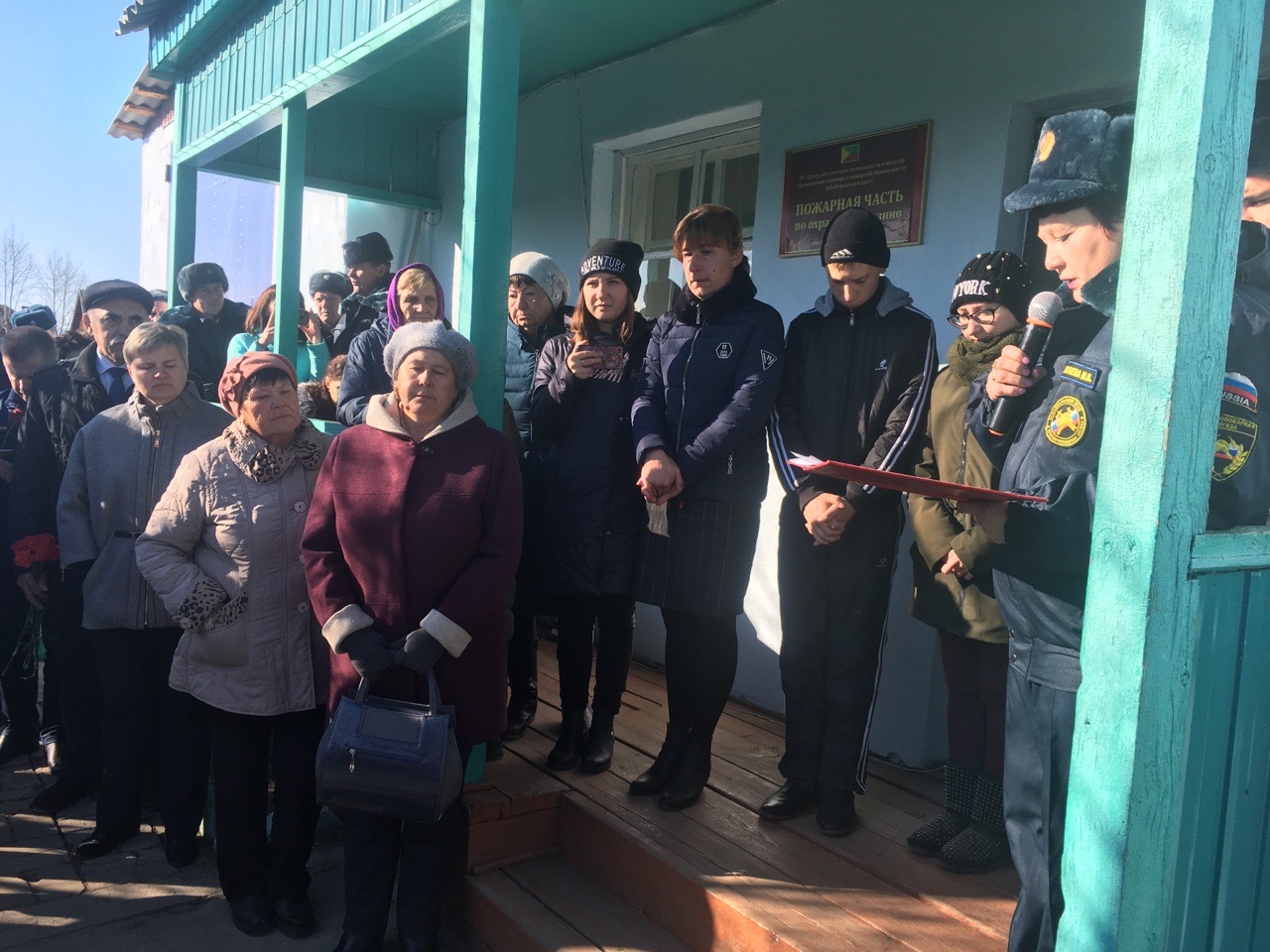 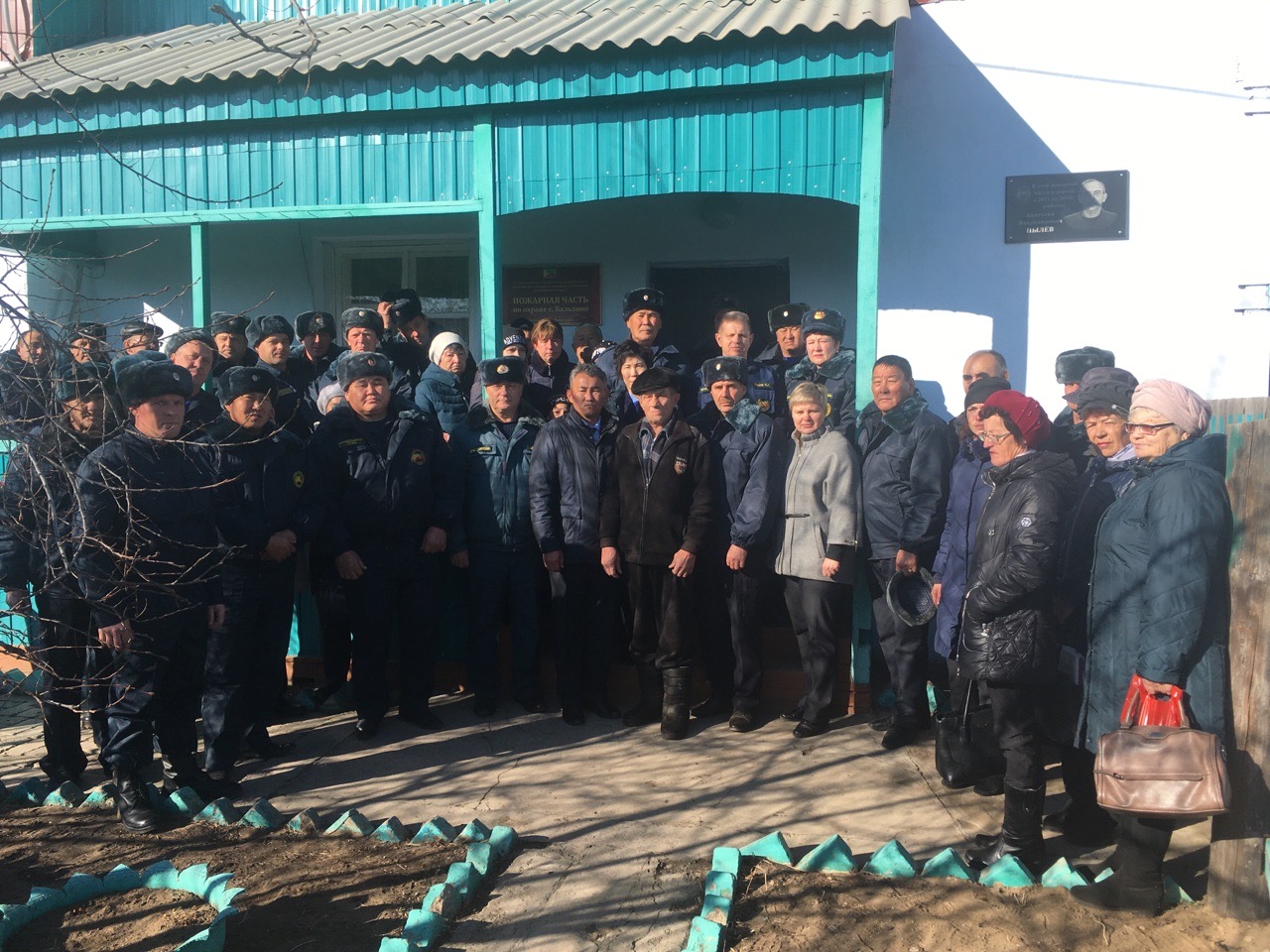 